@NYCMayorCounsel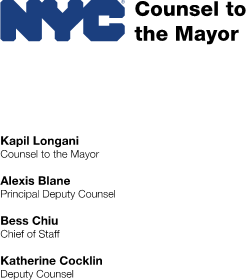 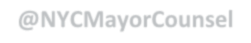 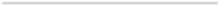 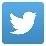 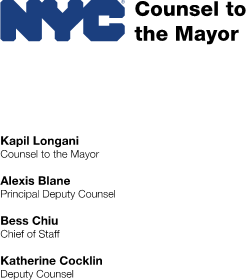 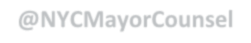 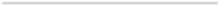 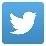 FREQUENTLY ASKED QUESTIONSKEY TO NYC: REQUIRING COVID-19 VACCINATION FORINDOOR ENTERTAINMENT, RECREATION, DINING AND FITNESS SETTINGSTo help stop the spread of COVID-19, New York City is launching Key to NYC, which requires certain establishments to verify that staff and patrons are vaccinated against COVID19Key to NYC launches on August 17, 2021 with City outreach and education. Enforcement will begin on September 13, 2021.Verifying Proof of VaccinationWho must display proof of vaccination?Employees, patrons, interns, and volunteers at Key to NYC establishments must display proof of vaccination. Contractors working with Key to NYC establishments who are residents of New York City must also display proof of vaccination. Businesses may keep a record of people who have previously provided proof of vaccination, rather than require the proof be displayed every time the person enters the establishment.What about individuals under the age 12 who are not eligible for vaccination in New  York?Individuals under the age of 12 may enter Key to NYC establishments without displaying proof of vaccination so long as they wear a face mask, except when eating and drinking, whenever they are unable to maintain six feet of social distance from other people.Are individuals allowed to use the bathroom or a locker room to change clothes without showing proof of vaccination?Yes, as long as they wear a face mask whenever they are unable to maintain six feet of social distance from other people.What about performers appearing at an indoor entertainment venue or food service establishment and individuals accompanying them as part of their regular employment—do I need to verify proof of vaccination for them?Only if they are residents of New York City or they are employees of the Key to NYC establishment. Any other performer, or person accompanying that performer, does not need to provide proof of vaccination.Types of Proof of VaccinationWhat types of proof of vaccination are sufficient?Individuals must demonstrate that they have received at least one dose of a vaccine authorized by the United States Food and Drug Administration or by the World Health Organization.FDA: https://www.fda.gov/emergency-preparedness-and-response/coronavirus-disease- 2019-covid-19/covid-19-vaccinesWHO: https://www.who.int/emergencies/diseases/novel-coronavirus-2019/covid-19- vaccinesSufficient proof may be demonstrated by displaying:A photo or hard copy of their CDC vaccination cardNYC COVID Safe AppNew York State Excelsior AppOfficial vaccine recordA photo or hard copy of an official vaccination record of a vaccine administered outside the United States for one of the following vaccines1: AstraZeneca/SK Bioscience, Serum Institute of India/COVISHIELD and Vaxzevria, Sinopharm, or Sinovac.What if an individual refuses to show proof of vaccination at a Key to NYC establishment?An individual who refuses to show proof of vaccination may not enter except for very quick and limited purposes (such as using the bathroom, picking up food, paying a bill, or changing in a locker room). When entering a venue for such limited purposes, the individuals must wear a face mask whenever they are unable to maintain six feet of social distance from other people.What information do international vaccination cards need to include?Proof of vaccination for vaccines administered outside the U.S. may be demonstrated by an official immunization record that includes all of the following:First name and last nameDate of birthVaccine product name (ex: AstraZeneca/SK Bioscience)Date(s) administeredSite where the vaccine was administered or person who administered the vaccine